SUBSTITUIÇÃO DE BOLSISTAPROGRAMA:(  ) PIBIC/CNPq		                      ( ) PIBITI/CNPq	     	      (  ) UNIEDU/Art. 170 e FUMDES/Art.171Solicito a substituição do(a) bolsista       pelo(a) bolsista      , a partir de      /     (mês/ano), mediante a seguinte justificativa:      .Blumenau,   /  /    .OBSERVAÇÃO:ANEXAR FICHA DE INSCRIÇÃO E RESUMO DE MATRÍCULA DO NOVO BOLSISTA.										Para uso da DAP: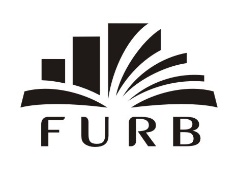 FUNDAÇÃO UNIVERSIDADE REGIONAL DE BLUMENAU - FURBPRÓ-REITORIA DE PESQUISA, PÓS-GRADUAÇÃO, EXTENSÃO E CULTURA - PROPEXDIVISÃO DE APOIO À PESQUISA - DAPPROJETO DE PESQUISAPROJETO DE PESQUISANº      Título:      ORIENTADORNome:   Assinatura do orientadorAssinatura do novo bolsista□Atualização no SIPEx□Atualização na planilha□Demais cadastros (CNPq, SED, Forms)□Termo de compromisso□Termo assinado